Entre nosotros, {{Nombre de la jefatura inmediata}}, en mi condición de {{Cargo de la jefatura inmediata}} en adelante la Jefatura y {{Nombre completo de la persona funcionaria:}}, cédula {{Número de cédula:}}, {{Cargo, número,  y clase de puesto que ocupa en su departamento}} nombrado en el {{Departamento o Unidad en la cual labora }} de la {{Dirección institucional en la cual labora}}, en adelante denominada la persona funcionaria, hemos acordado variar el Contrato para Acogerse a la Modalidad de Teletrabajo, en lo siguiente:Declaro bajo juramento que las condiciones de conexión a internet y de salud ocupacional que dieron origen al contrato se mantienen dentro de los parámetros de aceptación. {{Esta declaración debe mantenerse en la presente adenda, únicamente en caso de cambio de domicilio de la persona funcionaria}}.Leído y aceptadas las condiciones de la presente adenda, firmamos en la ciudad de {{Ciudad en la que se firma el contrato}}, a las {{Hora de firma}} del día {{Fecha de firma}}, o según los datos contenidos en la firma digital.____________________________            	    ______________________________   JEFATURA INMEDIATA                                 PERSONA TELETRABAJADORA AprobaciónComunicación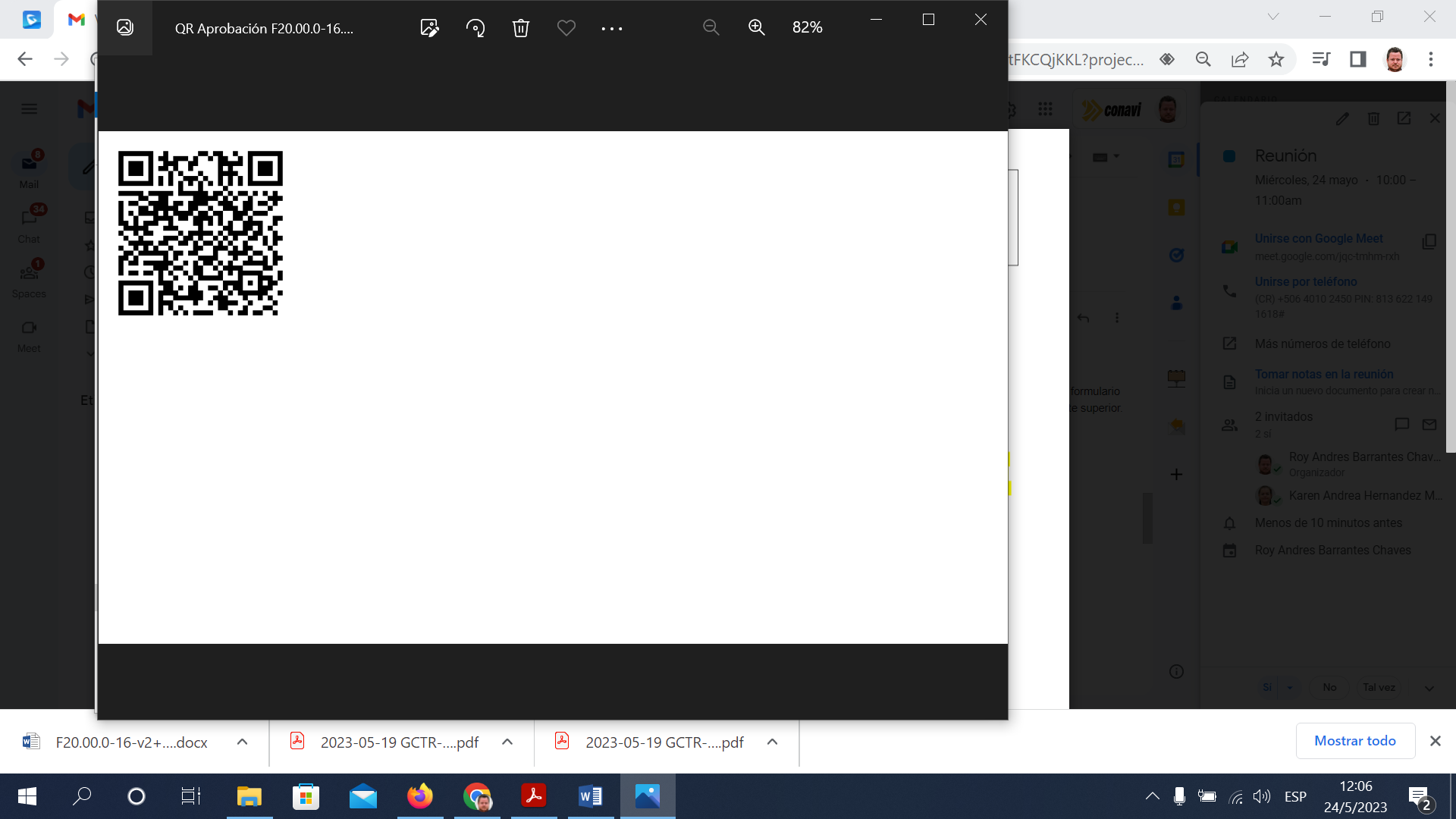 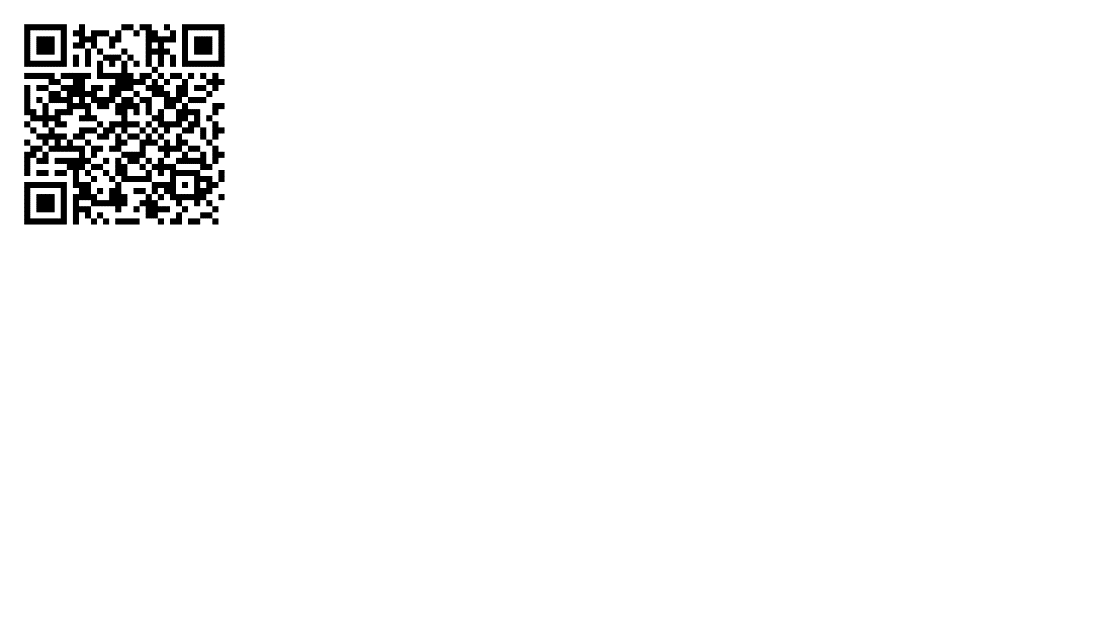 